      				Registro Salida nº 002Federación Canaria de Caza			Fecha 02 febrero 2021        CIF: V 38358115 Pabellón Insular Santiago Martin38108 San Cristóbal de la lagunaTenerifeACTA  DE  EXTRAORDINARIA DE  DE CAZA, CELEBRADA EL 30 DE ENERO DE 2021.En Santa Cruz de Tenerife en reunión Telemática programa (ZOOM), dado que por el estado de alarma Covid 19 y no poder ser presencial y no poderse reunir todos los Asambleístas por estar en  Fase 2 Fase 3 y Fase 4 que tienen algunas Islas, siendo las 10,00 horas del día 30 de enero de 2021, se reúne La Asamblea General Extraordinaria de La Federación Canaria de Caza, en segunda convocatoria, con la asistencia de los siguientes miembros y con arreglo al siguiente:D. Marcial Juvenal Rodríguez Curbelo (Presidente)D. José Juan Falcón García (Vicepresidente)D. Juan Roberto Rodríguez Brito (asesor)D. Juan José Cabrera Abreu (Secretario)D. Alfonso Dorta Cedres (Tesorero)Vocal 1º Delg Insular de la FCC en el Hierro 	D. José Ramón Hernández CarballoVocal 2º Área Igualdad				Dña. María del Pilar Romero BordónVocal 3º Área Deportiva			D. Angel Antonio Berzal PlasenciaVocal 4º Área Gestión y Deporte		D. Jose Cristo Cruz SantanaPresidente FED. Insular Caza TFE		D. Sebastián López UrbanoPresidente FED. Insular Caza Gran Canaria	D. Eulogio Lantigua TrujilloPresidente FED. Insular Caza Fuerteventura	D. Cesar Manuel Alonso Junquera Presidente FED. Insular Caza la Palma 		D. Francisco Javier Triana MéndezPresidente FED. Insular Caza la Gomera	D. Guillermo Medina MartinEstamentos de Clubes:D. José Juan Falcón García, en representación Club Sdad. Norte de Gran CanariaD. María del Pilar Romero Bordón, en representación Club Sdad. Huronera ValsequilloD. María José Rodríguez Batista en representación de Club Sdad. CocadecaD. José Miguel Rodríguez Barrera, en representación Club Sdad. Caza FuerteventuraD. Antonio Félix Fernández Quintero, en representación Club Nueva Sdad. de Caza de LanzaroteD. Andrés Luis Yanes, en representación Club Sdad. Caza Villa de MazoD. José Ramón Hernández Carballo, en representación Club de Caza HerosabinaD. Juan José Cabrera Abreu, en representación Asoc. Caza Ntra. Sra. GuadalupeD. Jacinto Díaz Díaz, en representación Club Sdad. Caza Ntra. Sra. Rosario D. Nicolás Antonio Porras Gómez, en representación Club As. Caza de Los Chicharreros D. Carlos García Hernández, en representación Club Sdad. Caza Norte TeideD. Alberto de la Rosa Mejía, en representación Club Soc. El Picacho Barranco HondoD. Francisco Gutiérrez Yumar, en representación Club Sdad. Parada AcentejoFederación Canaria de Caza        CIF: V 38358115   c/ Mercedes s/nºPabellón Insular Santiago Martín     Los Majuelos38108 San Cristóbal de la Laguna            TENERIFEEstamentos de Deportistas:Isla de Gran Canaria: 	D. Ricardo Javier Medina Almeida			D. María del Pilar Romero Bordón			D. Iván García RuanoIsla de Fuerteventura	D. Blas Manuel Acosta MedinaIsla de Lanzarote	D. Miguel Ángel Barreiro CanoIsla de La Palma: 	D. Juan Roberto Rodríguez BritoIsla de la Gomera:	D. José David Brito Darías excusa asistenciaIsla del Hierro: 		D. José Ramón Hernández Carballo Isla de Tenerife: 	D. Pedro López Siverio			D. José Ricardo Delgado Pérez no comparece			D. Ignacio Santos García no comparece			D. Isabelino Martin Devora no comparece			D. Rafael Toledo Cabrera no compareceEstamentos de Jueces: D. Juan José Cabrera Abreu, D. Orencio Rodríguez ViñaD. Roberto Gabriel Hernández Santana no compareceD. Carlos Javier Santana López no comparece				ORDEN DEL DIA:Nombramiento de la JUNTA ELECTORAL DE LA FEDERACIÓN CANARIAS DE CAZA, de acuerdo con lo dispuesto por la Dirección General de Deportes y el Reglamento Electoral de esta Federación Canaria de Caza.Primero. Nombramiento de  DE  DE CAZA, de acuerdo con lo dispuesto por  de Deportes y el Reglamento Electoral de esta Federación Canaria de Caza.Se explica el funcionamiento de la elección y se da cuenta de que algunas islas no han enviado dentro del plazo establecido la lista de sus nombramientos titulares y suplentes, por lo que se pasa a dar cuenta de las propuestas de las islas en el siguiente orden.Federación Canaria de Caza        CIF: V 38358115   c/ Mercedes s/nºPabellón Insular Santiago Martín     Los Majuelos38108 San Cristóbal de la Laguna            TENERIFEJUNTA ELECTORAL  DE LA FEDERACIÓN CANARIA DE CAZA:1.- Dña. ISABEL M. VILAR DAVI 					2.- Dña. MARIA VICTORIA GARCÍA MARTÍN	  3.- D.	  LUIS IGNACIO DE ESQUIROZ PÉREZ4.- D.	  JOSÉ ANTONIO NEGRÍN HERNÁNDEZ5.- Dña. MARIA LORELAY DE ARMAS FERRERA	 6.- D. 	  VICTOR DAMIAN ACOSTA HERNANDEZComo miembro titular por la Federación Insular de Caza de Tenerife:D. MARGARITA DIAZ HERNANDEZ Como miembro titular por la Federación Insular de Caza de Gran Canaria:Dña. ELENA JANERIO HERNANDEZ			Como miembro titular por la Federación Insular de Caza de Fuerteventura:-NO HAY NOMBRAMIENTO POR PARTE DE LA FEDERACIÓN INSULAR.Como miembro titular por la Federación Insular de Caza de La Palma:CARLOS MICHAEL SICILIA DIAZ		Como miembro titular por la Federación Insular de Caza de La Gomera:-NO HAY NOMBRAMIENTO POR PARTE DE LA FEDERACIÓN INSULAR.Como miembros suplentes por la Federación Canaria de Caza:D. Mª PILAR ROMERO BORDON (gc)			D. JOSE ALBERTO LUIS YANES	   (lp)			Como miembro suplente por la Federación Insular de Caza de Tenerife:D. VICTOR FUMERO ALAYONComo miembro suplente por la Federación Insular de Caza de Gran Canaria:D. JONAY ANTONIO AFONSO SANCHEZ		Federación Canaria de Caza        CIF: V 38358115   c/ Mercedes s/nºPabellón Insular Santiago Martín     Los Majuelos38108 San Cristóbal de la Laguna            TENERIFEComo miembro suplente por la Federación Insular de Caza de La Palma:D. ANTONIO MIGUEL GARCIA RAMON		Como miembro suplente por la Federación Insular de Caza de La Gomera:-NO HAY NOMBRAMIENTO POR PARTE DE LA FEDERACIÓN INSULAR.Como miembro suplente por la Federación Insular de Caza de Fuerteventura:-NO HAY NOMBRAMIENTO POR PARTE DE LA FEDERACIÓN INSULAR.Los nombramientos son aprobados por unanimidadSin otros asuntos que tratar se levanta la sesión, cuando son las diez horas y diez minutos del día señalado en el encabezamiento, de lo que doy fe como Secretario con el Vº Bº del Presidente.						Secretario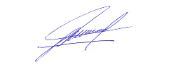 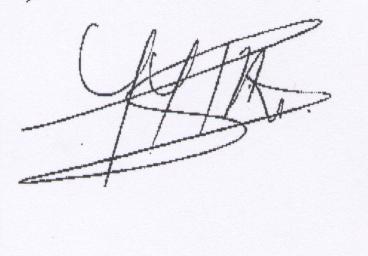 Fdo: Marcial Juvenal Rodríguez Curbelo	      Fdo: Juan José Cabrera Abreu  					Registro Salida nº 3Federación Canaria de Caza 				Fecha 02 febrero 2021        CIF: V 38358115 Pabellón Insular Santiago Martin38108 San Cristóbal de la lagunaTenerifeACTA  DE  EXTRAORDINARIA DE  DE CAZA, CELEBRADA EL 30 DE ENERO DE 2021.En Santa Cruz de Tenerife en reunión Telemática programa (ZOOM), dado que por el estado de alarma Covid 19 y no poder ser presencial y no poderse reunir todos los Asambleístas por estar en  Fase 2 Fase 3 y Fase 4 que tienen algunas Islas, siendo las 10,15 horas del día 30 de enero de 2021, se reúne La Asamblea General Extraordinaria de La Federación Canaria de Caza, en segunda convocatoria, con la asistencia de los siguientes miembros y con arreglo al siguiente:D. Marcial Juvenal Rodríguez Curbelo (Presidente)D. José Juan Falcón García (Vicepresidente)D. Juan Roberto Rodríguez Brito (asesor)D. Juan José Cabrera Abreu (Secretario)D. Alfonso Dorta Cedres (Tesorero)Vocal 1º Delg Insular de la FCC en el Hierro 	D. José Ramón Hernández CarballoVocal 2º Área Igualdad				Dña. María del Pilar Romero BordónVocal 3º Área Deportiva			D. Angel Antonio Berzal PlasenciaVocal 4º Área Gestión y Deporte		D. Jose Cristo Cruz SantanaPresidente FED. Insular Caza TFE		D. Sebastián López UrbanoPresidente FED. Insular Caza Gran Canaria	D. Eulogio lantigua TrujilloPresidente FED. Insular Caza Fuerteventura	D. Cesar Manuel Alonso Junquera Presidente FED. Insular Caza la Palma 		D. Francisco Javier Triana MéndezPresidente FED. Insular Caza la Gomera	D. Guillermo Medina MartinEstamentos de Clubes:D. José Juan Falcón García, en representación Club Sdad. Norte de Gran CanariaD. María del Pilar Romero Bordón, en representación Club Sdad. Huronera ValsequilloD. María José Rodríguez Batista en representación de Club Sdad. CocadecaD. José Miguel Rodríguez Barrera, en representación Club Sdad. Caza FuerteventuraD. Antonio Félix Fernández Quintero, en representación Club Nueva Sdad. de Caza de LanzaroteD. Andrés Luis Yanes, en representación Club Sdad. Caza Villa de MazoD. José Ramón Hernández Carballo, en representación Club de Caza HerosabinaD. Juan José Cabrera Abreu, en representación Asoc. Caza Ntra. Sra. GuadalupeD. Jacinto Díaz Díaz, en representación Club Sdad. Caza Ntra. Sra. Rosario D. Nicolás Antonio Porras Gómez, en representación Club As. Caza de Los Chicharreros D. Carlos García Hernández, en representación Club Sdad. Caza Norte TeideD. Alberto de la Rosa Mejía, en representación Club Soc. El Picacho Barranco HondoD. Francisco Gutiérrez Yumar, en representación Club Sdad. Parada AcentejoFederación Canaria de Caza                                              CIF: V 38358115   c/ Mercedes s/nºPabellón Insular Santiago Martín     Los Majuelos38108 San Cristóbal de la Laguna            TENERIFEEstamentos de Deportistas:Isla de Gran Canaria: 	D. Ricardo Javier Medina Almeida			D. María del Pilar Romero Bordón			D. Iván García RuanoIsla de Fuerteventura	D. Blas Manuel Acosta MedinaIsla de Lanzarote	D. Miguel Ángel Barreiro CanoIsla de La Palma: 	D. Juan Roberto Rodríguez BritoIsla de la Gomera:	D. José David Brito Darías excusa asistenciaIsla del Hierro: 		D. José Ramón Hernández Carballo Isla de Tenerife: 	D. Pedro López Siverio			D. José Ricardo Delgado Pérez no comparece			D. Ignacio Santos García no comparece			D. Isabelino Martin Devora no comparece			D. Rafael Toledo Cabrera no compareceEstamentos de Jueces: D. Juan José Cabrera Abreu, D. Orencio Rodríguez ViñaD. Roberto Gabriel Hernández Santana no compareceD. Carlos Javier Santana López no compareceNombramiento de COMITÉ COMPETICION, COMITÉ APELACION, COMITÉ JURISDICCIONAL  DE LA FEDERACIÓN CANARIAS DE CAZA, de acuerdo con lo dispuesto por la Dirección General de Deportes y el Reglamento Electoral de esta Federación Canaria de Caza.NOMBRAMIENTOS  DE LA FEDERACIÓN CANARIA DE CAZA:Comité de Competición FCC: D. José Pedro Cedres RiveroComité de Competición FICT: Dña. Mª Victoria García MartínComité de Competición FICGCAN: D. Alberto Hawach VegaComité de Apelación FCC: 	Dña. Isabel Vilar Davi				Dña. Alicia Giménez Morales				D. Manuel Padilla del ToroSuplentes:	D. José Pedro Cedres Rivero y Dña. Mª Victoria García MartínComité Jurisdiccional:	D. José Pedro Cedres Rivero					Dña. Mª Victoria García Martín				Dña. Isabel Vilar DaviFederación Canaria de Caza        CIF: V 38358115   c/ Mercedes s/nºPabellón Insular Santiago Martín     Los Majuelos38108 San Cristóbal de la Laguna            TENERIFELos nombramientos son aprobados por unanimidadSin otros asuntos que tratar se levanta la sesión, cuando son las diez y veinte horas  del día señalado en el encabezamiento, de lo que doy fe como Secretario con el Vº Bº del Presidente.El Presidente					El SecretarioMarcial Juvenal Rodríguez Curbelo		Juan José Cabrera Abreu	